Vyd.: HN Televízia
URL: https://tv.hnonline.sk/aktualne-videa/1048084-e-obciansky-sa-da-prelomit-v-priebehu-hodin-reaguje-na-skandal-expert-na-pocitacovu-bezpecnost
Klíčová slova: Václav Matyáš, kryptografieE-občiansky sa dá prelomiť v priebehu hodín, reaguje na škandál expert na počítačovú bezpečnosť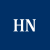 Autor: Róbert TurzaPozrite si rozhovor so šéfom výskumného tímu pre počítačovú bezpečnosť Václavom Matyášom pre HNtelevíziu.Viac ako dva milióny elektronických občianskych preukazov na Slovensku čelia vážnemu problému.Česko-slovenský tím Cyber-security z Masarykovej univerzity v Brne na základe svojho výskumu potvrdil, že elektronický podpis sa dá ukradnúť, a to dokonca z verejne dostupných údajov.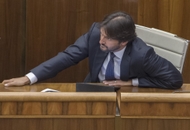 Je to mimoriadne závažné, Kaliňákov rezort situáciu zľahčuje. Experti kritizujú ministerstvo vnútra​Môžeme ich považovať za bezpečné?Pozrite si rozhovor s Václavom Matyášom, šéfom výskumného tímu pre počítačovú bezpečnosť, ktorí upozornil na nedostatočné zabezpečenie elektronických podpisov.